Municípios da Macrorregião NORTE – Bela Vista do Toldo- Campo Alegre – Canoinhas – Irineópolis – Itaiópolis- Mafra- Major Vieira- Monte Castelo- Papanduva- Porto União- Rio negrinho- São Bento do Sul-  Três Barras – 25 GERSA- 26 GERSA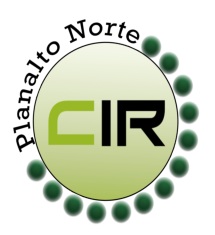 ____________________________________________________________________________________________________Planalto Norte/ Catarinense, 22 de maio de 2018.                          CIR nº 56/2018À Lourdes de Costa RemorSecretária Executiva da Comissão Intergestores Bipartite- CIB/ SCFlorianópolis- SCPara apreciação e deliberação da CIB, conforme a 3° reunião da CIR – Planalto Norte, realizado no dia 08 de maio de 2018 na cidade de Três Barras – SC, foi deliberado e aprovado por todos os membros os representantes das câmaras técnicas para representar o Planalto Norte. Conforme descrito abaixo: Manuel Rodriguez Del OlmoCoordenador da CIR Planalto NorteSecretário Municipal de Saúde – São Bento do Sul - SCNOME MUNICIPIOCAMARA TECNICATELEFONEEMAILRegina Celia da SilvaMafraRegulação47 996558758secretariadesaude.mafra@gmail.comMaristela SommerMafraAssistência farmacêutica47 36415206sms.maristela@gmail.comAdriano PscheidtRio NegrinhoGestão47 36464112controle@rionegrinho.sc.gov.brEtiane LinzmeyerSão Bento do SulAtenção Básica47 36410409etiane@saobentodosul.sc.gov.br